Ukeplan 6.trinn, uke 1 2018      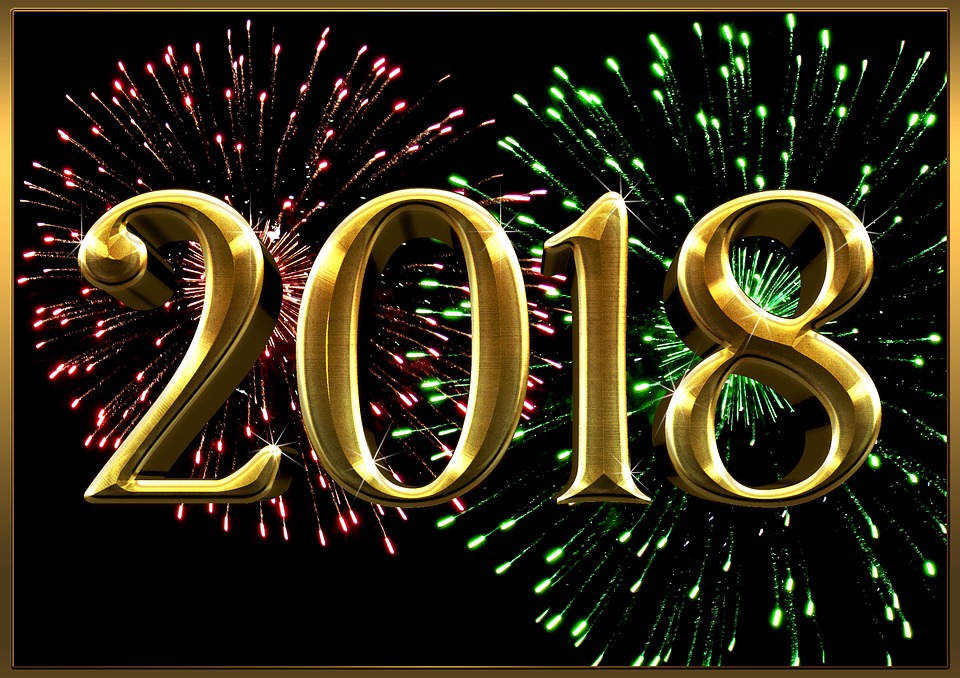 Ordenselever: Christopher og EllaRespekttema: Jeg er høflig og ærligMatte: GeometriNorsk: Rettskriving (kapittel 4 i språkboka)Naturfag: Kapittel 3: «I barskogen»Samfunnsfag: «Europa i middelalderen»Krle: HinduismenEngelsk: Kunne forskjellen på presens og presens samtidsformGENERELL TIMEPLAN FOR 6.  KLASSE      Øveord Se ukens ord for uke 1 i gul plastmappe.Ukelekse:Lekse onsdag:Lekse torsdag:Norsk:Les/øv til hver norsktime på ukens ord.(Se ark i gul plastmappe)Matte: Gjør s. 70 i oppgavebokaNB: Husk gymtøy til Torsdag! 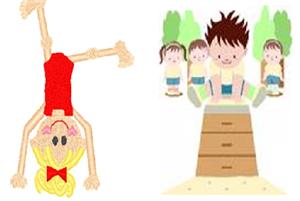 Norsk: Les/øv på ukens ord. (I timen fredag blir det en test på ca 25 ord fra ukens ord uke 48, 49, 50 og 1).08.15-13.3508.15-13.5508.15-13:35FagMål    MatteJeg kan beskrive egenskaper ved to og tre dimensjonale figurerJeg kan måle og beregne areal og overflateJeg kan måle og beregne volumNorsk Jeg vet at j-lyden kan skrives med j, hj, gj og g.EngelskJeg kan forskjellen på verb i presens og presens samtidsformTil hjemmet! 
Godt nytt år: Jeg håper alle har hatt en fin juleferie. Jeg ønsker alle godt nytt år og håper elevene er uthvilte og klare for ny uke Norsk: Vi fortsetter med rettskriving fra kapitlet i språkboka. Den første korte skoleuka etter juleferien starter vi med j-lyden som kan skrives på fire forskjellige måter. Leseleksa er fra «ukens ord». Fredag får klassen en orddiktat på 25 ord fra «ukens ord» uke 48, 49, 50 og 1.Svømming: For å gjøre det mer ryddig og enklere så har 3. og 4.klasse svømming januar, februar og mars, mens 5. og 6.klasse har svømming april, mai og juni. Det blir altså ikke svømming annen hver uke. Ny lærer: Yana er ny lærer på skolen. Hun kommer i hovedsak til å jobbe på 5.trinn, men hun vil også være noen timer i 6.klasse. Velkommen!  
Ribekka går ut i permisjon på fredag. 
Mat og helse: «matopedia» og forkle til onsdag!Ha en fin uke!      Hilsen Karen, Alf Petter, Yana, Ribekka og Tore OnsdagTorsdagFredagMat & helseMat & helseNorskEngelskMatteNaturfagMusikkGymNorskEngelskNorskNaturfag